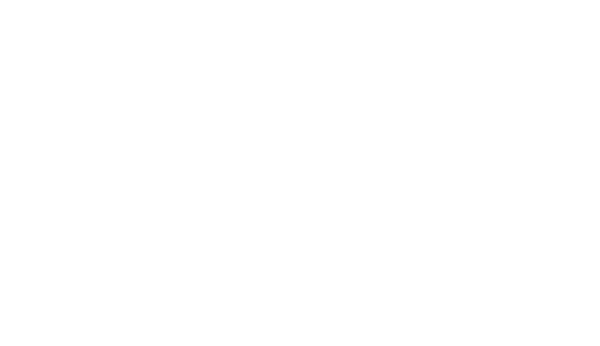 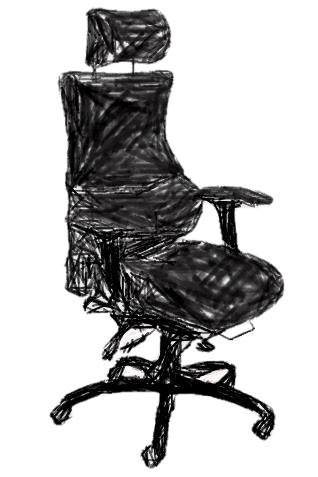 CodeSeat depth +70mm seat slideBack / seat 
widthBack heightOverall widthOverall depthOverall height lowSD15505306607507201120SD2480530550720700990SD34805307007207001169SD4550530550750720990SD55505307007507201169SD6520530600700700980SD7450460520700700980SD84805006007207201060SD94705006007207201060SD104705006007207201060SD114705007007207201250SD124705006807207201150SD134705005307207201050SD14470500515720720980